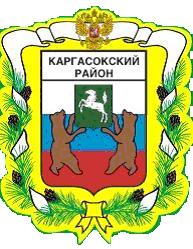 МУНИЦИПАЛЬНОЕ ОБРАЗОВАНИЕ «КАРГАСОКСКИЙ РАЙОН»ТОМСКАЯ ОБЛАСТЬАДМИНИСТРАЦИЯ КАРГАСОКСКОГО РАЙОНАПОСТАНОВЛЕНИЕ07.05.2020                                                                                                                                     № 95с. КаргасокО внесении изменений в постановление Администрации Каргасокского района от 11.10.2011 № 242 «Об утверждении порядка составления и утверждения плана финансово-хозяйственной деятельности муниципальных учреждений»В соответствии с Федеральным законом от 12 января 1996 года № 7-ФЗ «О некоммерческих организациях», руководствуясь приказом Министерства финансов Российской Федерации от 31.08.2018 № 186н «О Требованиях к составлению и утверждению плана финансово-хозяйственной деятельности государственного (муниципального) учреждения», Администрация Каргасокского района постановляет:1. Порядок составления и утверждения плана финансово-хозяйственной деятельности муниципальных учреждений, утвержденный постановлением Администрации Каргасокского района от 11.10.2011 № 242 «Об утверждении порядка составления и утверждения плана финансово-хозяйственной деятельности муниципальных учреждений» (далее - Порядок), изложить в новой редакции в соответствии с приложением к настоящему постановлению.2. Рекомендовать Отделу культуры и туризма Администрации Каргасокского района (Обендерфер Ж.Г.) и Управлению образования, опеки и попечительства муниципального образования «Каргасокский район» (Илгина Л.А.) внести аналогичные изменения в соответствующие Порядки.3. Настоящее постановление вступает в силу со дня официального опубликования (обнародования) в порядке, предусмотренном Уставом муниципального образования «Каргасокский район».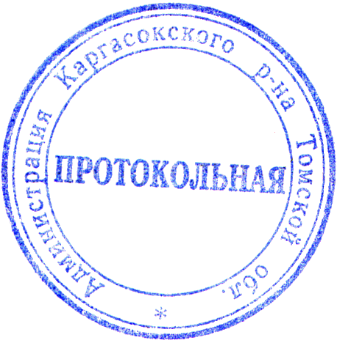 Глава Каргасокского района                                                                                       А.П. АщеуловАндрейчук Т.В.2-11-95УТВЕРЖДЕНпостановлением АдминистрацииКаргасокского районаот 07.05.2020 № 95ПриложениеПорядок составления и утвержденияплана финансово-хозяйственной деятельности муниципальных учреждений, подведомственных Администрации Каргасокского районаI. Общие положения1. Настоящий Порядок устанавливает порядок составления и утверждения плана финансово-хозяйственной деятельности (далее - План) муниципальных бюджетных и муниципальных автономных учреждений, (далее - учреждение) и их обособленных (структурных) подразделений без прав юридического лица, осуществляющих полномочия по ведению бухгалтерского учета (далее - подразделение), функции учредителя в отношении которых исполняет Администрация Каргасокского района (далее – Учредитель).2. План составляется на очередной финансовый год и плановый период. При принятии учреждением обязательств, срок исполнения которых по условиям договоров (контрактов) превышает срок, предусмотренный абзацем первым настоящего пункта, показатели Плана утверждаются на период, превышающий указанный срок.II. Порядок составления проекта Плана3. Проект Плана составляется учреждением на этапе формирования проекта бюджета муниципального образования «Каргасокский район» в рублях с точностью до двух знаков после запятой по форме согласно приложению к настоящему Порядку.4. При составлении Плана (внесении изменений в него) устанавливается (уточняется) плановый объем поступлений и выплат денежных средств.План должен составляться на основании обоснований (расчетов) плановых показателей поступлений и выплат, требования к формированию которых установлены в главе III настоящего Порядка.5. Плановые показатели по поступлениям и выплатам формируются учреждением:1) с учетом планируемых объемов поступлений:субсидий на финансовое обеспечение выполнения муниципального задания (далее – субсидия на муниципальное задание);субсидий, предоставляемых в соответствии с абзацем вторым пункта 1 статьи 78.1 Бюджетного кодекса Российской Федерации (далее - целевая субсидия);субсидий на осуществление капитальных вложений в объекты капитального строительства муниципальной собственности или приобретение объектов недвижимого имущества в муниципальную собственность (далее – субсидия на осуществление капитальных вложений);грантов, в том числе в форме субсидий, предоставляемых из бюджетов бюджетной системы Российской Федерации;иных доходов, которые учреждение планирует получить при оказании услуг, выполнении работ за плату сверх установленного муниципального задания, а в случаях, установленных федеральным законом, в рамках муниципального задания;доходов от иной приносящей доход деятельности, предусмотренной уставом учреждения;2) с учетом планируемых объемов выплат, связанных с осуществлением деятельности, предусмотренной уставом учреждения.Учредитель направляет учреждению информацию о планируемых к предоставлению из бюджета объемах субсидий в срок до 1 ноября текущего года.6. Показатели Плана и обоснования (расчеты) плановых показателей должны формироваться по соответствующим кодам (составным частям кода) бюджетной классификации Российской Федерации в части:а) планируемых поступлений:от доходов - по коду аналитической группы подвида доходов бюджетов классификации доходов бюджетов;от возврата дебиторской задолженности прошлых лет - по коду аналитической группы вида источников финансирования дефицитов бюджетов классификации источников финансирования дефицитов бюджетов;б) планируемых выплат:по расходам - по кодам видов расходов классификации расходов бюджетов;по возврату в бюджет остатков субсидий прошлых лет - по коду аналитической группы вида источников финансирования дефицитов бюджетов классификации источников финансирования дефицитов бюджетов;по уплате налогов, объектом налогообложения которых являются доходы (прибыль) учреждения, - по коду аналитической группы подвида доходов бюджетов классификации доходов бюджетов;в) перечисления средств в рамках расчетов между головным учреждением и обособленными подразделениями – по коду аналитической группы вида источников финансирования дефицитов бюджетов бюджетной классификации источников финансирования дефицитов бюджетов.Показатели Плана формируются с дополнительной детализацией по кодам статей (подстатей) групп (статей) классификации операций сектора государственного управления.7. Изменение показателей Плана в течение текущего финансового года должно осуществляться в связи с:а) использованием остатков средств на начало текущего финансового года, в том числе неиспользованных остатков целевых субсидий и субсидий на осуществление капитальных вложений;б) изменением объемов планируемых поступлений, а также объемов и (или) направлений выплат, в том числе в связи с:изменением объема предоставляемых субсидий на финансовое обеспечение муниципального задания, целевых субсидий, субсидий на осуществление капитальных вложений, грантов;изменением объема услуг (работ), предоставляемых за плату;изменением объемов безвозмездных поступлений от юридических и физических лиц;поступлением средств дебиторской задолженности прошлых лет, не включенных в показатели Плана при его составлении;увеличением выплат по неисполненным обязательствам прошлых лет, не включенных в показатели Плана при его составлении;в) проведением реорганизации учреждения.8. Показатели Плана после внесения в них изменений, предусматривающих уменьшение выплат, не должны быть меньше кассовых выплат по указанным направлениям, произведенных до внесения изменений в показатели Плана.9. Внесение изменений в показатели Плана по поступлениям и (или) выплатам должно формироваться путем внесения изменений в соответствующие обоснования (расчеты) плановых показателей поступлений и выплат, сформированные при составлении Плана, за исключением случаев, предусмотренных пунктом 10 настоящего Порядка.10. Учреждение вправе осуществлять внесение изменений в показатели Плана без внесения изменений в соответствующие обоснования (расчеты) плановых показателей поступлений и выплат исходя из информации, содержащейся в документах, являющихся основанием для поступления денежных средств или осуществления выплат, ранее не включенных в показатели Плана:а) при поступлении в текущем финансовом году:сумм возврата дебиторской задолженности прошлых лет;сумм, поступивших в возмещение ущерба, недостач, выявленных в текущем финансовом году;сумм, поступивших по решению суда или на основании исполнительных документов;б) при необходимости осуществления выплат:по возврату в бюджет бюджетной системы Российской Федерации субсидий, полученных в прошлых отчетных периодах;по возмещению ущерба;по решению суда, на основании исполнительных документов;по уплате штрафов, в том числе административных.При внесении изменений в показатели Плана в случае реорганизации учреждения :а) в форме присоединения, слияния – показатели Плана учреждения-правопреемника формируются с учетом показателей Планов реорганизуемых учреждений, прекращающих свою деятельность путем построчного объединения (суммирования) показателей поступлений и выплат;б) в форме выделения – показатели Плана учреждения, реорганизованного путем выделения из него других учреждений, подлежит уменьшению на показатели поступлений и выплат Планов вновь возникших юридических лиц;в) в форме разделения – показатели Планов вновь возникших юридических лиц формируются путем разделения соответствующих поступлений и выплат реорганизованного учреждения, прекращающего свою деятельность.После завершения реорганизации показатели поступлений и выплат Планов реорганизованных юридических лиц при суммировании должны соответствовать показателям План(ов) учреждения(ий) до начала реорганизации.III. Формирование обоснований(расчетов) плановых показателей поступлений и выплат11. Обоснования (расчеты) плановых показателей поступлений формируются на основании расчетов соответствующих доходов с учетом возникшей на начало финансового года задолженности перед учреждением по доходам и полученных на начало текущего финансового года предварительных платежей (авансов) по договорам (контрактам, соглашениям).Обоснования (расчеты) плановых показателей выплат формируются на основании расчетов соответствующих расходов с учетом произведенных на начало финансового года предварительных платежей (авансов) по договорам (контрактам, соглашениям), сумм излишне уплаченных или излишне взысканных налогов, пени, штрафов, а также принятых и неисполненных на начало финансового года обязательств.12. Расчеты поступлений и выплат формируются в соответствии с разделом III Требований к составлению и утверждению плана финансово-хозяйственной деятельности государственного (муниципального) учреждения, утвержденных приказом Минфина России от 31.08.2018 №186н.13. Проект Плана представляется бюджетным учреждением Учредителю в срок до 15 ноября текущего года для утверждения. Проект Плана автономного учреждения представляется в срок до 15 ноября текущего года наблюдательному совету автономного учреждения для рассмотрения и Учредителю. Наблюдательный совет должен рассмотреть План в течение 5 рабочих дней с даты его поступления и представить Учредителю и Учреждению заключение.IV.  Порядок утверждения Плана14.  Проект План подписывается должностными лицами, ответственными за содержащиеся в Плане данные, - руководителем учреждения (уполномоченным им лицом), руководителем финансово-экономической службы учреждения (при наличии), главным бухгалтером учреждения и исполнителем документа.15. План муниципального бюджетного учреждения (План с учетом изменений) утверждается Учредителем в течение 5 рабочих дней со дня его поступления на утверждение.План муниципального автономного учреждения утверждается руководителем автономного учреждения в течение 2 рабочих дней после получения положительного заключения наблюдательного совета и представляется Учредителю в течение 2 рабочих дней после утверждения.16.  После принятия в установленном порядке решения о бюджете муниципального образования «Каргасокский район» на очередной финансовый год и плановый период (далее - решение о бюджете) План при необходимости уточняется учреждением. Уточнение показателей Плана, связанных с принятием решения о бюджете, и направление его Учредителю осуществляется учреждением не позднее 10 рабочих дней после официального опубликования (обнародования) решения о бюджете.Утверждение уточненного Плана осуществляется в порядке, установленном пунктом 15 настоящего Порядка.Уточнение показателей Плана, связанных с выполнением муниципального задания, осуществляется с учетом показателей утвержденного муниципального задания и размера субсидии на выполнение муниципального задания.17. Внесение изменений в План, не связанных с принятием решения Думы Каргасокского района о местном бюджете на очередной финансовый год и плановый период, осуществляется при наличии соответствующих обоснований и расчетов на величину измененных показателей.18. В целях внесения изменений составляется новый План, показатели которого не должны вступать в противоречие в части кассовых операций по выплатам, проведенным до внесения изменения в План.19. Для исполнения расходов по учреждениям, счета которым открыты в Управлении финансов АКР, утвержденный План (План с учетом изменений) размещается в комплексной автоматизированной системе исполнения бюджета и управления бюджетным процессом «АЦК – финансы» Учредителем в течение 3-х рабочих дней после его утверждения.Приложение к порядку составления и утверждения плана финансово-хозяйственной деятельности муниципальных учреждений	Утверждаю______________________________________________(наименование должности уполномоченного лица)______________________________________________(наименование органа-учредителя (учреждения)_____________ _____________________________(подпись) (расшифровка подписи)"__" ___________ 20__ г.План финансово-хозяйственной деятельности на 20__ г. и плановый период 20__ и 20__ годовРаздел 1. Поступления и выплатыРаздел 2. Сведения по выплатам на закупки товаров,работ, услуг    Руководитель учреждения    (уполномоченное лицо учреждения)  ___________ _________ _______________                                                                      (должность) (подпись)  (расшифровка подписи)    Исполнитель  ___________ ___________________ _________                              (должность) (фамилия, инициалы) (телефон)    "__" ________ 20__ г.Кодыот "__" ________ 20__ г. ДатаОрган, осуществляющийфункции и полномочия учредителя ________________по Сводному рееструОрган, осуществляющийфункции и полномочия учредителя ________________глава по БКпо Сводному рееструИННУчреждение ___________________________________КППЕдиница измерения: руб.по ОКЕИ383Наименование показателяКод строкиКод по бюджетной классификации Российской ФедерацииАналитический кодСуммаСуммаСуммаСуммаНаименование показателяКод строкиКод по бюджетной классификации Российской ФедерацииАналитический кодна 20__ г. текущий финансовый годна 20__ г. первый год планового периодана 20__ г. второй год планового периодаза пределами планового периода12345678Остаток средств на начало текущего финансового года 0001xxОстаток средств на конец текущего финансового года 0002xxДоходы, всего:1000в том числе:доходы от собственности, всего1100120в том числе:1110доходы от оказания услуг,   работ, компенсации затрат учреждений, всего1200130в том числе:субсидии на финансовое обеспечение выполнения государственного (муниципального) задания за счет средств бюджета публично-правового образования, создавшего учреждение1210130субсидии на финансовое обеспечение выполнения государственного задания за счет средств бюджета Федерального фонда обязательного медицинского страхования1220130доходы от штрафов, пеней, иных сумм принудительного изъятия, всего1300140в том числе:1310140безвозмездные денежные поступления, всего1400150в том числе:целевые субсидии1410150субсидии на осуществление капитальных вложений1420150прочие доходы, всего1500180в том числе:целевые субсидии1510180субсидии на осуществление капитальных вложений1520180доходы от операций с активами, всего1900в том числе:прочие поступления, всего 1980xиз них:увеличение остатков денежных средств за счет возврата дебиторской задолженности прошлых лет1981510xРасходы, всего2000xв том числе:на выплаты персоналу, всего2100xxв том числе:оплата труда2110111xпрочие выплаты персоналу, в том числе компенсационного характера2120112xиные выплаты, за исключением фонда оплаты труда учреждения, для выполнения отдельных полномочий2130113xвзносы по обязательному социальному страхованию на выплаты по оплате труда работников и иные выплаты работникам учреждений, всего2140119xв том числе:на выплаты по оплате труда2141119xна иные выплаты работникам2142119xденежное довольствие военнослужащих и сотрудников, имеющих специальные звания2150131xрасходы на выплаты военнослужащим и сотрудникам, имеющим специальные звания, зависящие от размера денежного довольствия2160133xиные выплаты военнослужащим и сотрудникам, имеющим специальные звания2170134xстраховые взносы на обязательное социальное страхование в части выплат персоналу, подлежащих обложению страховыми взносами2180139xв том числе:на оплату труда стажеров2181139xна иные выплаты гражданским лицам (денежное содержание)2172139xсоциальные и иные выплаты населению, всего2200300xв том числе:социальные выплаты гражданам, кроме публичных нормативных социальных выплат2210320xиз них:пособия, компенсации и иные социальные выплаты гражданам, кроме публичных нормативных обязательств2211321xвыплата стипендий, осуществление иных расходов на социальную поддержку обучающихся за счет средств стипендиального фонда2220340xна премирование физических лиц за достижения в области культуры, искусства, образования, науки и техники, а также на предоставление грантов с целью поддержки проектов в области науки, культуры и искусства2230350xиные выплаты населению2240360xуплата налогов, сборов и иных платежей, всего2300850xиз них:налог на имущество организаций и земельный налог2310851xиные налоги (включаемые в состав расходов) в бюджеты бюджетной системы Российской Федерации, а также государственная пошлина2320852xуплата штрафов (в том числе административных), пеней, иных платежей2330853xбезвозмездные перечисления организациям и физическим лицам, всего2400xxиз них:гранты, предоставляемые бюджетным учреждениям2410613xгранты, представляемые автономными учреждениями2420623xгранты, предоставляемые иным некоммерческим организациям (за исключением бюджетных и автономных учреждений)2430634xгранты, предоставляемые другим организациям и физическим лицам2440810xвзносы в международные организации2450862xплатежи в целях обеспечения реализации соглашений с правительствами иностранных государств и международными организациями2460863прочие выплаты (кроме выплат на закупку товаров, работ, услуг)2500xxисполнение судебных актов Российской Федерации и мировых соглашений по возмещению вреда, причиненного в результате деятельности учреждения2520831xрасходы на закупку товаров, работ, услуг, всего 2600xв том числе:закупку научно-исследовательских и опытно-конструкторских работ2610241закупку товаров, работ, услуг в целях капитального ремонта государственного (муниципального) имущества2630243прочую закупку товаров, работ и услуг, всего2640244из них:капитальные вложения в объекты государственной (муниципальной) собственности, всего2650400в том числе:приобретение объектов недвижимого имущества государственными (муниципальными) учреждениями2651406строительство (реконструкция) объектов недвижимого имущества государственными (муниципальными) учреждениями2652407Выплаты, уменьшающие доход, всего 3000100xв том числе:налог на прибыль 3010xналог на добавленную стоимость 3020xпрочие налоги, уменьшающие доход 3030xПрочие выплаты, всего 4000xxиз них:возврат в бюджет средств субсидии4010610x п/пНаименование показателяКоды строкГод начала закупкиКод  по бюджетной классификации Российской Федерации СуммаСуммаСуммаСумма п/пНаименование показателяКоды строкГод начала закупкиКод  по бюджетной классификации Российской Федерации на 20__ г. (текущий финансовый год)на 20__ г. (первый год планового периода)на 20__ г. (второй год планового периода)за пределами планового периода12344.156781Выплаты на закупку товаров, работ, услуг, всего 26000x1.1.в том числе:по контрактам (договорам), заключенным до начала текущего финансового года без применения норм Федерального закона от 5 апреля 2013 г. N 44-ФЗ "О контрактной системе в сфере закупок товаров, работ, услуг для обеспечения государственных и муниципальных нужд" (Собрание законодательства Российской Федерации, 2013, N 14, ст. 1652; 2018, N 32, ст. 5104) (далее - Федеральный закон N 44-ФЗ) и Федерального закона от 18 июля 2011 г. N 223-ФЗ "О закупках товаров, работ, услуг отдельными видами юридических лиц" (Собрание законодательства Российской Федерации, 2011, N 30, ст. 4571; 2018, N 32, ст. 5135) (далее - Федеральный закон N 223-ФЗ) 26100x1.2.по контрактам (договорам), планируемым к заключению в соответствующем финансовом году без применения норм Федерального закона N 44-ФЗ и Федерального закона N 223-ФЗ 26200x1.3.по контрактам (договорам), заключенным до начала текущего финансового года с учетом требований Федерального закона N 44-ФЗ и Федерального закона N 223-ФЗ 26300x1.3.1в том числе: в соответствии с Федеральным законом № 44-ФЗ26310xxиз них:26310.11.3.2в соответствии с Федеральным законом №223-ФЗ26320xx1.4.по контрактам (договорам), планируемым к заключению в соответствующем финансовом году с учетом требований Федерального закона N 44-ФЗ и Федерального закона N 223-ФЗ 26400x1.4.1в том числе:за счет субсидий, предоставляемых на финансовое обеспечение выполнения государственного (муниципального) задания26410x1.4.1.1.в том числе:в соответствии с Федеральным законом N 44-ФЗ26411x1.4.1.2.в соответствии с Федеральным законом N 223-ФЗ 26412x1.4.2.за счет субсидий, предоставляемых в соответствии с абзацем вторым пункта 1 статьи 78.1 Бюджетного кодекса Российской Федерации26420x1.4.2.1в том числе:в соответствии с Федеральным законом N 44-ФЗ26421xиз них: 26421.1x1.4.2.2.в соответствии с Федеральным законом N 223-ФЗ 26422x1.4.3.за счет субсидий, предоставляемых на осуществление капитальных вложений 26430xиз них: 26430.1x1.4.4.за счет средств обязательного медицинского страхования26440x1.4.4.1.в том числе:в соответствии с Федеральным законом N 44-ФЗ26441x1.4.4.2.в соответствии с Федеральным законом N 223-ФЗ 26442x1.4.5.за счет прочих источников финансового обеспечения26450x1.4.5.1.в том числе:в соответствии с Федеральным законом N 44-ФЗ26451xиз них: 26451.1x1.4.5.2.в соответствии с Федеральным законом N 223-ФЗ26452x2.Итого по контрактам, планируемым к заключению в соответствующем финансовом году в соответствии с Федеральным законом N 44-ФЗ, по соответствующему году закупки26500xв том числе по году начала закупки:265103.Итого по договорам, планируемым к заключению в соответствующем финансовом году в соответствии с Федеральным законом N 223-ФЗ, по соответствующему году закупки26600xв том числе по году начала закупки:26610